Белорусское республиканское унитарное предприятие экспортно-импортного страхования «БЕЛЭКСИМГАРАНТ»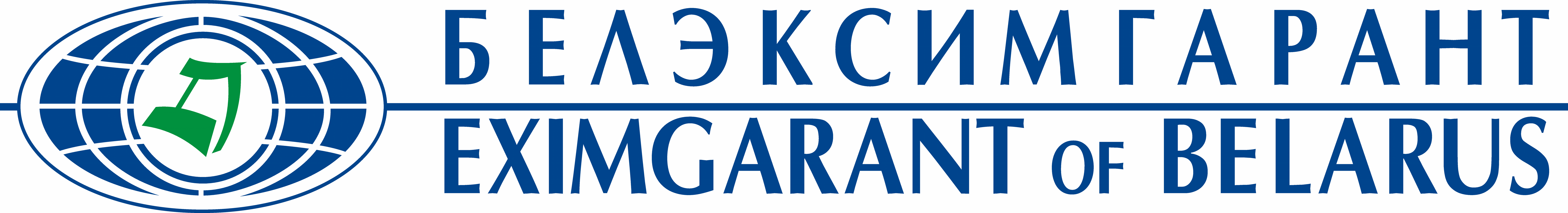 УТВЕРЖДАЮПервый заместительгенерального директора«Белэксимгарант»_______________ О.В.Павловский«26» декабря 2022 г.Правила №68добровольного страхования ответственности туроператора за причинение имущественного вреда участникам туристической деятельности в связи с наступлением случаев невозможности исполнения туроператором обязательствсогласованы Министерством финансов Республики Беларусь27.12.2022 рег. №1264Минск 2022ОБЩИЕ ПОЛОЖЕНИЯ1. В соответствии с законодательством Республики Беларусь и на условиях настоящих Правил добровольного страхования ответственности туроператора за причинение имущественного вреда участникам туристической деятельности в связи с наступлением случаев невозможности исполнения туроператором обязательств (далее – Правила) Белорусское республиканское унитарное предприятие экспортно-импортного страхования «Белэксимгарант» (далее – страховщик) заключает договоры добровольного страхования ответственности туроператора за причинение имущественного вреда участникам туристической деятельности в связи с наступлением случаев невозможности исполнения туроператором обязательств (далее – договоры страхования) с туроператорами - резидентами Республики Беларусь (далее – страхователи).Договор страхования распространяет свое действие на договоры оказания туристических услуг в сфере международного выездного туризма, предусматривающие такой способ обеспечения исполнения туроператором обязательств.2. Основные термины, используемые в настоящих Правилах:выгодоприобретатель – лицо, заключившее со страхователем договор оказания туристических услуг в сфере международного выездного туризма, в пользу которого заключен договор страхования;лимит ответственности – установленная договором страхования денежная сумма, в пределах которой страховщик обязан произвести выплату страхового возмещения при наступлении страхового случая;страховой взнос – сумма денежных средств, подлежащая уплате страхователем страховщику за страхование;третьи лица – гостиницы, перевозчики, экскурсоводы и другие лица, оказывающие отдельные услуги, входящие в туристическую услугу, реализуемую по договору оказания туристических услуг;туристическая услуга – услуга по перевозке, размещению, экскурсионная и иная услуга, оказание которой в комплексе туристических услуг позволяет совершить туристическое путешествие;туристическое путешествие – организованное самостоятельно или с помощью субъектов туристической деятельности путешествие (поездка, передвижение, пребывание) туристов, экскурсантов за пределы их места жительства (места пребывания) в соответствии с целями туристов, экскурсантов;туроператор – юридическое лицо, осуществляющее туроператорскую деятельность;туроператорская деятельность – предпринимательская деятельность по формированию, продвижению и реализации туров, в том числе сформированных другими туроператорами, включая нерезидентов Республики Беларусь, а также по оказанию отдельных услуг, связанных с организацией туристического путешествия.3. Договор страхования действует как на территории Республики Беларусь, так и за ее пределами.ОБЪЕКТ СТРАХОВАНИЯ. СТРАХОВЫЕ СЛУЧАИ4. Объектом страхования являются не противоречащие законодательству Республики Беларусь имущественные интересы, связанные с ответственностью по обязательствам, возникшим в случае причинения страхователем имущественного вреда выгодоприобретателям по причине наступления случаев невозможности исполнения страхователем обязательств по договорам оказания туристических услуг в сфере международного выездного туризма.К случаям невозможности исполнения страхователем обязательств относятся:открытие конкурсного производства в отношении страхователя;прекращение страхователем деятельности в сфере международного выездного туризма или туроператорской деятельности в целом;принятие решения о ликвидации страхователя в соответствии с законодательством о государственной регистрации и ликвидации (прекращение деятельности) юридических лиц и индивидуальных предпринимателей;наличие решения (постановления) о приостановлении операций по счетам и (или) постановления (определения) о наложении ареста на денежные средства, находящиеся на счетах страхователя, принятых (вынесенных) уполномоченным органом (должностным лицом);обстоятельства непреодолимой силы (чрезвычайные и непредотвратимые при данных условиях обстоятельства), возникшие и признанные таковыми в стране (месте) временного пребывания (транзитного проезда), – в отношении договоров оказания туристических услуг в сфере международного выездного туризма, предполагающих совершение туристического путешествия в эту страну (место);принятие иностранным государством решения об ограничении въезда туристов, экскурсантов в страну (место) временного пребывания (транзитного проезда) или возникновение обстоятельств, свидетельствующих о возникновении в стране (месте) временного пребывания (транзитного проезда) туристов, экскурсантов угрозы причинения вреда их жизни, здоровью или имуществу.Размер имущественного вреда определяется исходя из:расходов на возвращение туристов, экскурсантов из страны (места) временного пребывания в место начала (окончания) туристического путешествия;расходов, понесенных заказчиком на оплату туристических услуг в соответствии с договором оказания туристических услуг.Настоящие Правила предусматривают страхование только риска ответственности самого страхователя. Риск ответственности третьих лиц в рамках настоящих Правил не застрахован.5. Страховым случаем является факт причинения имущественного вреда выгодоприобретателям в результате неисполнения страхователем своих обязательств по договорам оказания туристических услуг по причине наступления случаев невозможности исполнения страхователем обязательств.Страховщик не возмещает вред, за который страхователь не несет ответственности в соответствии с законодательством Республики Беларусь.6. В соответствии с настоящими Правилами страховщиком не возмещаются:расходы выгодоприобретателя, не обусловленные неисполнением страхователем своих обязательств по договору оказания туристических услуг по причине наступления случаев невозможности исполнения страхователем обязательств;причитающиеся выгодоприобретателю штрафы, пени в результате неисполнения страхователем своих обязательств по договору оказания туристических услуг;упущенная выгода, моральный вред выгодоприобретателя в результате неисполнения страхователем своих обязательств по договору оказания туристических услуг.7. Датой наступления страхового случая является день, когда этот случай наступил, а при невозможности установления соответствующей даты – первое число месяца, следующего за месяцем, в котором этот случай наступил.ЛИМИТ ОТВЕТСТВЕННОСТИ. СТРАХОВОЙ ВЗНОС8. Лимит ответственности по договору страхования устанавливается по соглашению сторон в белорусских рублях (валюта лимита ответственности). 9. В период действия договора страхования страхователь по соглашению со страховщиком вправе увеличить размер лимита ответственности с соответствующим перерасчетом страхового взноса за неистекший срок страхования.Дополнительный страховой взнос по вносимым в договор страхования изменениям, указанным в части первой настоящего пункта Правил, рассчитывается по следующей формуле:СВдоп = (СВизм – СВизн) × n / t, гдеСВдоп – дополнительный страховой взнос;СВизм – страховой взнос с учетом вносимых в договор страхования изменений исходя из срока действия договора страхования (t);СВизн – страховой взнос по заключенному договору страхования;n – срок действия договора страхования, оставшийся до окончания договора страхования со дня внесения в договор страхования изменений (в днях);t – срок действия заключенного договора страхования (в днях).Дополнительный страховой взнос уплачивается единовременно при заключении договора о внесении изменений в условия страхования, изложенные в договоре страхования (страховом полисе). Действие договора страхования на новых условиях начинается со дня, следующего за днем уплаты дополнительного страхового взноса.10. Размер страхового взноса определяется страховщиком исходя из лимита ответственности и действующих страховых тарифов, включающих базовые страховые тарифы (Приложение №1 к настоящим Правилам) и корректировочные коэффициенты к базовым страховым тарифам, утвержденные локальным правовым актом (распоряжением) страховщика.11. Страховой взнос по договору страхования уплачивается страхователем в валюте лимита ответственности единовременно при его заключении.12. Страховой взнос по договору страхования уплачивается страхователем путем безналичных расчетов или наличными денежными средствами в установленном законодательством порядке.Днем уплаты страхового взноса по договору страхования считается:при расчетах наличными денежными средствами – день уплаты денежных средств в кассу страховщика (его представителю);при безналичных расчетах (в том числе при перечислении наличных денежных средств через банк или иное учреждение, осуществляющее перевод денежных средств) – день поступления денежных средств на счет страховщика (его представителя);при расчетах с использованием банковских платежных карточек – документально подтвержденный день списания денежных средств со счета страхователя (например, карт-чеком банка, совершим данную операцию, или иным документом, подтверждающим проведение операции по счету).ПОРЯДОК ЗАКЛЮЧЕНИЯ ДОГОВОРА СТРАХОВАНИЯ13. Договор страхования заключается в письменной форме и на условиях настоящих Правил страхования, принятых страхователем путем присоединения к договору страхования.К договору страхования (страховому полису) должны прилагаться Правила страхования, что удостоверяется записью в нем.Условия, содержащиеся в Правилах страхования, в том числе не включенные в текст договора страхования (страхового полиса), обязательны для страховщика, страхователя и выгодоприобретателя.14. Договор страхования может быть заключен путем составления одного документа, а также путем обмена документами посредством почтовой, телеграфной, телетайпной, электронной или иной связи, позволяющей достоверно установить, что документ исходит от стороны по договору, либо вручения страховщиком страхователю на основании его письменного заявления (Приложение №2 к настоящим Правилам) страхового полиса, подписанного ими.Одновременно с заявлением о страховании страхователь представляет страховщику следующие документы (их копии, заверенные руководителем страхователя):учредительные документы, свидетельство о государственной регистрации, карточку с образцами подписей и оттиском печати страхователя (при ее наличии) – если договор страхования заключается с данным страхователем впервые или данные документы претерпели изменения с момента заключения предыдущего договора страхования;финансовые и бухгалтерские документы страхователя за последний финансовый год и на последнюю отчетную дату, иные материалы о платежеспособности страхователя;справки из банков об оборотах страхователя по текущим (расчетным) счетам за последние шесть месяцев с помесячной разбивкой.Страховщик вправе требовать у страхователя и иные документы, необходимые для определения степени риска и принятия решения о заключении договора страхования.Ответственность за достоверность предоставленной информации, содержащейся в заявлении о страховании и прилагаемых к нему документах, несет страхователь.15. При заключении договора страхования страхователь обязан сообщить страховщику все известные ему обстоятельства, имеющие существенное значение для определения вероятности наступления страхового случая и размера возможных убытков от его наступления (страхового риска), если эти обстоятельства не известны или не должны быть известны страховщику.Существенными признаются во всяком случае обстоятельства, предусмотренные в договоре страхования (страховом полисе) на основании письменного заявления страхователя.16. Если договор страхования заключен при отсутствии ответов страхователя на какие-либо вопросы страховщика, страховщик не может впоследствии требовать расторжения договора страхования либо признания его недействительным на том основании, что соответствующие обстоятельства не были сообщены страхователем.Если после заключения договора страхования будет установлено, что страхователь сообщил страховщику заведомо ложные сведения об обстоятельствах, указанных в пункте 15 настоящих Правил, страховщик вправе потребовать признания договора недействительным и применения последствий, предусмотренных пунктом 2 статьи 180 Гражданского кодекса Республики Беларусь.Требование страховщика о признании договора страхования недействительным не подлежит удовлетворению, если обстоятельства, о которых умолчал страхователь, уже отпали.17. В случае утраты договора страхования (страхового полиса) в период его действия страхователю на основании его письменного заявления выдается копия договора страхования (дубликат страхового полиса), после чего утраченный экземпляр договора страхования (страховой полис) считается недействительным и страховые выплаты по нему не производятся.18. Договор страхования заключается на срок 1 год.19. Договор страхования вступает в силу по соглашению сторон с 00 часов 00 минут любого дня со дня, следующего за днем уплаты страхового взноса страховщику (его представителю), указанному в договоре страхования.20. Страхование, обусловленное договором, распространяется на страховые случаи, произошедшие после вступления договора страхования в силу, и заканчивается в 00 часов 00 минут дня, следующего за днем, указанным в договоре страхования (страховом полисе) как дата окончания срока его действия.21. При заключении договора страхования на новый срок до истечения действия предыдущего договор страхования вступает в силу с 00 часов 00 минут дня, следующего за днем окончания срока действия предыдущего договора страхования, но не ранее даты уплаты страхового взноса.ПРЕКРАЩЕНИЕ ДЕЙСТВИЯ ДОГОВОРА СТРАХОВАНИЯ22. Договор страхования прекращается в случаях:22.1. истечения срока его действия;22.2. выполнения страховщиком обязательств по договору страхования в полном объеме;22.3. если после вступления его в силу возможность наступления страхового случая отпала, и страхование прекратилось по обстоятельствам иным, чем страховой случай;22.4. отказа страхователя от договора страхования в любое время, если к моменту отказа возможность наступления страхового случая не отпала по обстоятельствам, указанным в подпункте 22.3 настоящего пункта Правил;22.5. по соглашению страховщика и страхователя, оформленному в письменном виде.23. При досрочном прекращении договора страхования в соответствии с условиями подпунктов 22.3, 22.5 пункта 22 настоящих Правил при отсутствии выплат страхового возмещения страховщик возвращает страхователю часть страхового взноса пропорционально времени, оставшемуся со дня досрочного прекращения договора страхования до окончания оплаченного срока его действия.24. При досрочном отказе страхователя от договора страхования (подпункт 22.4 пункта 22 настоящих Правил) страховой взнос возврату не подлежит.Не подлежит возврату уплаченный страховой взнос при досрочном прекращении договора страхования, если по нему производилась выплата страхового возмещения. 25. Возврат страхового взноса (его части) производится в течение 5 рабочих дней со дня прекращения договора страхования.За несвоевременный возврат страхового взноса (его части) страховщик уплачивает страхователю пеню в размере 0,1% от суммы, подлежащей возврату, за каждый день просрочки. Страховой взнос (его часть) возвращается в той валюте, в которой уплачен страховой взнос, если иное не предусмотрено законодательством или соглашением сторон.ПРАВА И ОБЯЗАННОСТИ СТОРОН26. Страховщик имеет право:26.1. произвести проверку правильности сведений, сообщенных
страхователем при заключении договора страхования, а также указанных в заявлении о страховании;26.2. направлять запросы в компетентные органы по вопросам, связанным с установлением обстоятельств, характера и размера вреда;26.3. не принимать к рассмотрению заявление выгодоприобретателя о выплате страхового возмещения в случаях, когда страховщику не представлены все необходимые документы – до их представления, а также если у него имеются мотивированные сомнения в подлинности документов, подтверждающих страховой случай – до тех пор, пока не будет подтверждена подлинность таких документов лицом, представившим такой документ, а также в случае возбуждения уголовного дела по факту наступления страхового случая в отношении страхователя либо выгодоприобретателя – до вынесения приговора судом, прекращения производства по делу;26.4. оспорить размер требований о возмещении убытков, причиненных страхователем, в установленном законодательством Республики Беларусь порядке;26.5. отказать в выплате страхового возмещения в случаях, предусмотренных пунктом 41 настоящих Правил;26.6. потребовать признания договора страхования недействительным в случаях и порядке, предусмотренных законодательством Республики Беларусь.27. Страховщик обязан:27.1. выдать страхователю настоящие Правила;27.2. выдать страхователю договор страхования (страховой полис) в соответствии с настоящими Правилами;27.3. по случаям, признанным страховщиком страховыми:составить в установленный пунктом 34 настоящих Правил срок акт о страховом случае;произвести выплату страхового возмещения в срок, предусмотренный пунктом 38 настоящих Правил;27.4. не разглашать тайну сведений о страховании, за исключением случаев, предусмотренных законодательством Республики Беларусь;27.5. совершать другие действия, предусмотренные законодательством Республики Беларусь, настоящими Правилами и договором страхования.28. Страхователь имеет право:28.1. ознакомиться с настоящими Правилами;28.2. получить копию договора страхования (дубликат страхового полиса) в случае его утраты;28.3. в течение срока действия договора страхования обратиться к страховщику с просьбой об изменении условий договора страхования (в части увеличения лимита ответственности по договору страхования);28.4. получить информацию о страховщике в соответствии с
законодательством;28.5. требовать выполнения страховщиком иных условий договора
страхования в соответствии с настоящими Правилами.29. Страхователь обязан:29.1. при заключении договора страхования сообщить страховщику все известные обстоятельства, имеющие существенное значение для определения вероятности наступления страхового случая и размера возможных убытков от его наступления, если эти обстоятельства не известны и не должны быть известны страховщику (пункт 15 настоящих Правил), и представить документы согласно пункту 14 настоящих Правил для проведения оценки риска, принимаемого на страхование;29.2. своевременно уплачивать страховой взнос в
размере и порядке, предусмотренными договором страхования;29.3. совершать другие действия, предусмотренные законодательством Республики Беларусь, условиями договора страхования и настоящими Правилами.30. Если иное не предусмотрено договором страхования, для целей бухгалтерского учета первичные учетные документы, подтверждающие факт оказания услуг по договору страхования, каждая из сторон договора страхования составляет единолично. ОПРЕДЕЛЕНИЕ РАЗМЕРА И ПОРЯДОК ОСУЩЕСТВЛЕНИЯ СТРАХОВОЙ ВЫПЛАТЫ31. При наступлении события, которое по условиям договора страхования может быть признано страховым случаем, страхователь обязан в течение 3 рабочих дней:сообщить об этом страховщику путем письменного уведомления произвольной формы;направить в Министерство спорта и туризма или уполномоченную им государственную организацию информацию о наступлении такого случая;разместить информацию о случившемся на своем официальном сайте в глобальной компьютерной сети Интернет;уведомить об этом участников туристической деятельности по договорам оказания туристических услуг.32. Для получения страхового возмещения выгодоприобретатель обязан обратиться к страховщику с заявлением о выплате страхового возмещения (произвольной формы) в течение шести месяцев с даты наступления страхового случая.К заявлению должны быть приложены:копия документа, удостоверяющего личность (для физического лица) или копия свидетельства о государственной регистрации (для юридического лица); копия договора оказания туристических услуг (при заключении такого договора на бумажном носителе) или подтверждение из информационной системы, обеспечивающей обмен информацией в электронной форме между участниками и субъектами туристической деятельности (при заключении договора оказания туристических услуг в электронном виде).Выгодоприобретатель вправе приложить документы, подтверждающие причинение ему имущественного вреда и размер такого вреда в связи с наступлением случаев невозможности исполнения туроператором обязательств. При этом выплата страхового возмещения выгодоприобретателю осуществляется только при наличии подтверждающих документов. 33. В случае, если предоставленных страхователем (выгодоприобретателем) документов недостаточно для подтверждения факта наступления страхового случая, его причин, характера и размера ущерба, страховщик вправе в течение 5 рабочих дней запросить у соответствующих лиц (страхователя, выгодоприобретателя, правоохранительных органов и других организаций, которые могли бы располагать информацией об обстоятельствах произошедшего события) необходимые дополнительные документы, информацию и соответствующие разъяснения, имеющие отношение к наступившему событию.Необходимость представления документов определяется характером наступившего события и требованиями законодательства.Непредставление страховщику документов, необходимых для решения вопроса о выплате страхового возмещения (когда с учетом конкретных обстоятельств причинения ущерба, их отсутствие делает невозможным установление факта причинения ущерба и определение его размера), без объективных причин дает ему право не принимать заявление выгодоприобретателя о выплате страхового возмещения.  34. Страховщик в течение 7 рабочих дней после получения всех необходимых документов, подтверждающих факт наступившего события и размер ущерба, обязан принять решение о признании или непризнании заявленного случая страховым. Решение о признании случая страховым оформляется актом о страховом случае (Приложение №3 к настоящим Правилам), который является основанием для выплаты страхового возмещения.Если событие не признано страховым случаем, то составляется документ произвольной формы, в котором указываются причины несоставления акта о страховом случае, о чем сообщается выгодоприобретателю в письменной форме с обоснованием причины отказа.35. Если по заявленному событию компетентными органами проводится проверка или возбуждено уголовное дело, то акт о страховом случае составляется или решение об отказе в выплате страхового возмещения принимается страховщиком в течение 7 рабочих дней после получения от компетентных органов документа о принятом решении (постановление об отказе в возбуждении уголовного дела, постановление о прекращении производства по делу, приговор суда).36. Размер ущерба определяется страховщиком на основании документов, его подтверждающих.Выплата страхового возмещения выгодоприобретателю производится в размере фактически понесенного ущерба, подтвержденного документально, но не более двукратной стоимости туристических услуг, предусмотренной договором оказания туристических услуг.В случаях, когда с заявлениями о выплате страхового возмещения по одному договору страхования к страховщику обратились одновременно несколько выгодоприобретателей и общий размер ущерба (общий размер ущерба за вычетом ранее осуществленных выплат) превышает лимит ответственности по договору страхования (остаток лимита ответственности по договору страхования), размер страхового возмещения каждому выгодоприобретателю рассчитывается по следующей формуле:СВ = ЛО / ОРУ × РУ, гдеСВ – размер страхового возмещения;ЛО – лимит ответственности по договору страхования (остаток лимита ответственности по договору страхования);ОРУ – общий размер ущерба, понесенного обратившимися к страховщику выгодоприобретателями, подлежащего выплате по договору страхования;РУ – размер ущерба, понесенного выгодоприобретателем, подлежащего выплате по договору страхования.37. Страховая выплата осуществляется в валюте уплаты страхового взноса, если законодательством Республики Беларусь или договором страхования (страховым полисом) не предусмотрено иное.38. Страховое возмещение выплачивается выгодоприобретателю в течение 7 рабочих дней со дня составления акта о страховом случае, но не позднее 15 календарных дней со дня, следующего за днем подачи выгодоприобретателем заявления о выплате страхового возмещения.39. За несвоевременную выплату страхового возмещения по вине страховщика выгодоприобретателю выплачивается пеня за каждый день просрочки от суммы, подлежащей выплате: физическому лицу – 0,5%, юридическому лицу, индивидуальному предпринимателю – 0,1%.40. Страховщик освобождается от выплаты страхового возмещения, если:страховой случай наступил вследствие умысла выгодоприобретателя;страховой случай наступил вследствие воздействия ядерного взрыва, радиации или радиоактивного загрязнения, военных действий, гражданской войны, если международными договорами Республики Беларусь, актами законодательства не предусмотрено иное;убытки возникли вследствие того, что выгодоприобретатель умышленно не принял разумных и доступных ему мер, чтобы уменьшить возможные убытки;в иных случаях, предусмотренных законодательством.41. Страховщик вправе отказать в выплате страхового возмещения, если страхователь (выгодоприобретатель):после того, как ему стало известно о наступлении страхового случая, не уведомил о его наступлении страховщика (его представителя) в предусмотренный договором страхования срок указанным в договоре способом (пункт 31 настоящих Правил), если не будет доказано, что страховщик своевременно узнал о наступлении страхового случая, либо что отсутствие у страховщика сведений об этом не могло сказаться на его обязанности выплатить страховое возмещение;создал препятствия страховщику в определении обстоятельств, характера наступившего события и (или) размера ущерба.42. Решение об отказе в выплате страхового возмещения принимается страховщиком в течение 7 рабочих дней со дня получения всех необходимых документов и в течение 3 рабочих дней сообщается страхователю в письменной форме с обоснованием причины отказа.За необоснованный отказ в выплате страхового возмещения страховщик несет ответственность в порядке, установленном законодательством.43. К страховщику, выплатившему страховое возмещение, переходит в пределах выплаченной суммы право требования, которое страхователь (выгодоприобретатель) имеет к лицу, ответственному за ущерб, возмещенный в результате страхования.Страхователь (выгодоприобретатель) обязан передать страховщику все документы и доказательства и сообщить ему все сведения, необходимые для осуществления страховщиком перешедшего к нему права требования.Если страхователь (выгодоприобретатель) отказался от своего права требования к лицу, ответственному за ущерб, возмещенный страховщиком, или осуществление этого права стало невозможным по вине страхователя (выгодоприобретателя), страховщик освобождается от выплаты страхового возмещения полностью или в соответствующей части и вправе потребовать возврата излишне выплаченной суммы возмещения.44. Выгодоприобретатель обязан возвратить страховщику выплаченное страховое возмещение (или его соответствующую часть), если обнаружится такое обстоятельство, которое в соответствии с законодательством или по настоящим Правилам полностью или частично лишает выгодоприобретателя права на его получение.СПОРЫ45. Споры по договору страхования между страховщиком и страхователем (выгодоприобретателем) разрешаются путем переговоров, а при недостижении согласия – в судебном порядке.Настоящие Правила вступают в силу с 1 января 2023 года.Ведущий специалист сектора методологии страхования	                                        Е.В.БелькоПриложение №1 к Правилам №68 добровольного страхования ответственности туроператора за причинение имущественного вреда участникам туристической деятельности в связи с наступлением случаев невозможности исполнения туроператором обязательствБАЗОВЫЕ СТРАХОВЫЕ ТАРИФЫпо добровольному страхованию ответственности туроператора за причинение имущественного вреда участникам туристической деятельности в связи с наступлением случаев невозможности исполнения туроператором обязательств Базовый годовой страховой тариф – 2,3% от лимита ответственности.Ведущий специалист сектора методологии страхования	                                   Е.В.БелькоПриложение №2 к Правилам №68 добровольного страхования ответственности туроператора за причинение имущественного вреда участникам туристической деятельности в связи с наступлением случаев невозможности исполнения туроператором обязательствБЕЛОРУССКОЕ РЕСПУБЛИКАНСКОЕ УНИТАРНОЕ ПРЕДПРИЯТИЕ ЭКСПОРТНО-ИМПОРТНОГО СТРАХОВАНИЯ«БЕЛЭКСИМГАРАНТ»ЗАЯВЛЕНИЕо добровольном страховании ответственности туроператора за причинение имущественного вреда участникам туристической деятельности в связи с наступлением случаев невозможности исполнения туроператором обязательствСтрахователь ___________________________________________________(полное наименование; УНП (иной аналогичный номер);________________________________________________________________адрес места нахождения; регистрационный номер в Едином 
________________________________________________________________ государственном регистре; основной вид деятельности (включая ________________________________________________________________ код вида деятельности по ОКЭД); банковские реквизиты; номер телефона; ________________________________________________________________адрес электронной почты (при наличии); контактное лицо)В случае, когда юридическое лицо - страхователь было создано путем реорганизации существовавшего ранее юридического лица, указать дополнительно следующие сведения до реорганизации: полное наименование; регистрационный номер в Едином государственном регистре; УНП; форма реорганизации; дата реорганизации.просит заключить на условиях Правил страхования «Белэксимгарант» №68 договор добровольного страхования ответственности туроператора за причинение имущественного вреда участникам туристической деятельности в связи с наступлением случаев невозможности исполнения туроператором обязательств.Срок действия договора страхования: с «___» __________ 20___ г. по «___» __________ 20___ г.Лимит ответственности по договору страхования ______________________________________________________________________________________Застрахован ли данный риск в другой страховой организации:      да	           нетЕсли да, то в какой _______________________________________________________________________________________________________________Укажите основные условия договора страхования _____________________________________________________________________________________________________________________________________________________Дополнительные сведения _________________________________________________________________________________________________________________________________________________________________________Дата составления заявления «____» ________________ 20___г.С Правилами страхования ознакомлен и согласен. Полноту и достоверность изложенных в настоящем заявлении сведений подтверждаю.На передачу информации, содержащейся в настоящем заявлении и других представленных документах, для целей дальнейшего перестрахования риска (в том числе за пределами Республики Беларусь) по заключаемому договору страхования согласен. Страхователь                       ______________          ___________________                                                                              (подпись)                                    (ФИО)